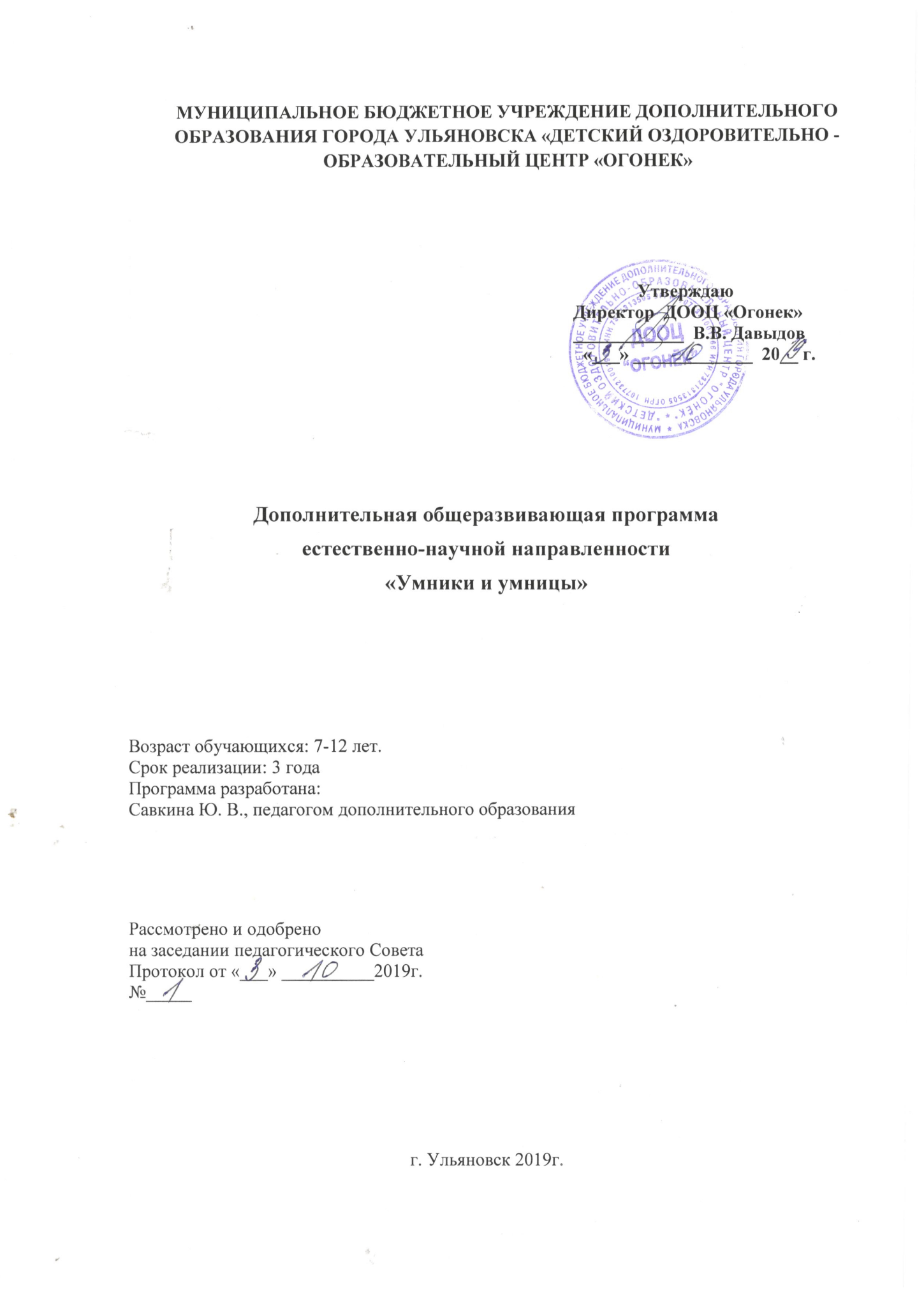 Рабочая программа к детскому объединению «Умники и умницы» составлена в соответствии с требованиями Федерального государственного образовательного стандарта начального общего образования, на основе программы развития познавательных способностей учащихся младших классов составлена на основе программы «Развиваем способности детей» Н.К.Винокуровой, адаптирована к местным условиям и требованиям.Курс «Умники и умницы» - естественно-научной направленности. Программа данного курса представляет систему интеллектуально-развивающих занятий для учащихся начальных классов и рассчитана на три года обучения. Актуальность выбора определена следующими факторами:Большую роль в процессе учебной деятельности школьников начальных классов, как отмечают психологи, играет уровень развития познавательных процессов: внимание, восприятие, наблюдение, воображение, память, мышление. Развитие и совершенствование познавательных процессов будет более эффективным при целенаправленной организованной работе, что повлечёт за собой и расширение познавательных возможностей детей.Внеурочная деятельность «Умники и умницы» представляет систему интеллектуально-развивающих занятий для детей в возрасте от 6 до 10 лет.          На основе диагностических фактов у учащихся слабо развиты память, устойчивость и концентрация внимания, наблюдательность, воображение, быстрота реакции.  Как известно, неспособных детей нет, нужно просто помочь ребёнку развивать его способности, сделать процесс обучения увлекательным и интересным. Внеурочная деятельность «Умники и умницы» создаёт условия для развития у детей познавательных интересов, формирует стремление ребёнка к размышлению и поиску, вызывает у него чувство уверенности в своих силах, в возможностях своего интеллекта.Отличительными особенностями объединения являются:Определение видов    организации деятельности учащихся, направленных на достижение личностных, метапредметных и предметных результатов освоения учебного курса.В основу реализации программы положены ценностные ориентиры и воспитательные результаты. Ценностные ориентации организации деятельности предполагают уровневую оценку в достижении планируемых результатов.  Достижения планируемых результатов отслеживаются в рамках внутренней системы оценки: педагогом, администрацией, психологом.Новизна программы: Занятия, направленные на развитие базовых психических функций детей, приобретают особую значимость в учебном процессе начальной школы. Это обусловлено психофизиологическими особенностями младших школьников, а именно – тем, что в этом возрасте наиболее интенсивно протекает и по существу завершается физиологическое созревание основных мозговых структур. Таким образом, именно на этом этапе возможно наиболее эффективное воздействие на интеллектуальную и личностную сферы ребёнка, которое может компенсировать в известной степени задержку психического развития, не имеющую органический характер (вызванную зачастую недостаточным вниманием к восприятию и развитию детей со стороны родителей).2. Развивающие занятия и упражнения дают возможность проведения с их помощью эффективной диагностики интеллектуального и личностного развития детей, являющейся основой для целенаправленного планирования индивидуальной работы с ними. Возможность такого непрерывного мониторинга обусловлена тем, что развивающие игры и упражнения базируются в большинстве своём на различных психодиагностических методиках, и, таким образом, показатели выполнения учащимися тех или иных заданий предоставляют непосредственную информацию о текущем уровне их развития.3.  Возможность предъявления заданий и упражнений в игровой форме, наиболее доступной для детей на этапе характерной для первых месяцев пребывания ребёнка в школе смены ведущей деятельности (переход от игровой деятельности к учебной), способствует более гладкому протеканию и сокращению адаптационного периода. Следует также отметить, что игровой, увлекательный характер заданий, являющихся в то же время психологическими тестами, смягчает ситуацию стресса при проверке уровня развития, что позволяет детям, отличившимся повышенной тревожностью продемонстрировать свои истинные возможности в более полной мере.Цель работы: Развитие познавательных способностей учащихся на основе системы развивающих занятий.Задачи:развитие мышления в процессе формирования основных приёмов мыслительной деятельности: анализа, синтеза, сравнения, обобщения, классификации, умение выделять главное, доказывать и опровергать, делать несложные выводы;развитие психических познавательных процессов: различных видов памяти, внимания, зрительного восприятия, воображения;развитие языковой культуры и формирование речевых умений: чётко и ясно излагать свои мысли, давать определения понятиям, строить умозаключения, аргументировано доказывать свою точку зрения;формирование навыков творческого мышления и развитие умения решать нестандартные задачи;развитие познавательной активности и самостоятельной мыслительной деятельности учащихся;формирование и развитие коммуникативных умений: умение общаться и взаимодействовать в коллективе, работать в парах, группах, уважать мнение других, объективно оценивать свою работу и деятельность одноклассников;формирование навыков применения полученных знаний и умений в процессе изучения школьных дисциплин и в практической деятельности;воспитание самостоятельности при выполнении задания, аккуратности, настойчивости, любознательности, воли и упорства в достижении цели, чувства коллективизма.Таким образом, принципиальной задачей предлагаемого курса является именно развитие познавательных способностей и общеучебных умений и навыков, а не усвоение каких-то конкретных знаний и умений.В основу программы входят следующие направления:1.Формирование общеинтеллектуальных умений (операции анализа, сравнения, обобщения, выделение существенныхпризнаков и закономерностей, гибкость мыслительных процессов);2.Развитие внимания (устойчивость, концентрация, расширение объёма, переключение, самоконтроль);3.Развитие памяти (расширение объёма, формирование приёмов запоминания, развитие смысловой памяти);4.Развитие пространственного восприятия и сенсомоторной координации;5.Развитие учебной мотивации;6.Развитие личностной сферы (в том числе снятие характерных для адаптационного периода тревожности, робости,агрессивно-защитных реакций, формирование адекватной самооценки, развитие коммуникативных способностей).Программа внеурочной деятельности «Умницы и умники» имеет непосредственную связь со всеми основными предметами начальногообучения. Так, например, более интенсивное развитие логического мышления учащихся, их внимания и памяти помогаетлучше анализировать и глубже понимать читаемые тексты и изучаемые на уроках русского языка правила, свободнееориентироваться в закономерностях окружающей действительности, эффективнее использовать накопленные знания инавыки на уроках математики, а формирование у школьников пространственного восприятия и конструкторских навыковспособствует более эффективной деятельности на уроках труда.Отличительные особенности программы1. Систематические занятия по программе оказывают положительное влияние на развитие познавательных процессов младших школьников: значительно расширяются объём и концентрация внимания, учащиеся овладевают простыми, но необходимыми для них приёмами запоминания и сохранения информации в памяти, значительно обогащается словарный запас, формируется умение оформлять в словесную форму свои суждения, обоснования, объяснения.2. Введение в учебный процесс регулярных занятий по курсу, включение детей в постоянную поисковую деятельность существенно гуманизируют начальное образование. Такой систематический курс создаёт условия для развития у детей познавательных интересов, формирует стремление ребёнка к размышлению и поиску, вызывает у него чувство уверенности в своих силах, в возможностях своего интеллекта. Во время занятий по предложенной программе происходит становление у детей развитых форм самосознания и самоконтроля, у них исчезает боязнь ошибочных шагов, снижается тревожность и необоснованное беспокойство. Тем самым создаются необходимые личностные и интеллектуальные предпосылки для успешного протекания процесса обучения на всех последующих этапах образования.3. Следует отметить, что, вне зависимости от выбираемой формы проведения занятий, максимальная их эффективность достигается при условии тесного сотрудничества преподавателя со школьным психологом. В этом случае обеспечивается индивидуальный подход, основанный на данных проводимого психологом непрерывного мониторинга уровня развития психических функций. Рекомендации психолога учитываются так же при планировании групповой и индивидуальной работы учителя с детьми; в необходимых случаях проводится индивидуальная коррекционная работа психолога с детьми, результаты, тестирования которых показывают отклонения от возрастной нормы, а также консультации для их родителей.Характеристика программыТип – дополнительная образовательная программа.Вид – модифицированная.Направленность – развивающая.Классификация по признаку – специализированная.По характеру деятельности – развивающая познавательные способности.По возрастному принципу – разновозрастная.По масштабу действия – учрежденческая.По срокам реализации – 4 года обучения.Формы подведения итогов: Проведение интеллектуальных игр среди учащихся внеурочной деятельности;Участие в конкурсах «Русский медвежонок – языкознание для всех», «Кенгуру», научно-практической конференции, олимпиадах и т.д.Участие в интеллектуальных играх среди учащихся начальной школы.  Принципы построенияПриоритет индивидуальности, самобытности, самоценности ребёнка.Принципы реализации:создание условий для реализации индивидуальных особенностей и возможностей личности;    выстраивания ребёнком совместно со взрослыми индивидуального пути развития.Система представленных на занятиях по РПС задач и упражнений позволяет решать все три аспекта учебной цели: познавательный, развивающий и воспитывающий.Познавательный аспект.Формирование и развитие различных видов памяти, внимания, воображения, мышления.Формирование и развитие общеучебных умений и навыков (умение самостоятельно работать с книгой в заданном темпе, умение контролировать и оценивать свою работу).Развивающий аспект.Развитие речи при работе над словом, словосочетанием, предложением.Развитие мышления в ходе усвоения детьми таких приёмов мыслительной деятельности, как умение анализировать, сравнивать, синтезировать, обобщать, выделять главное, доказывать и опровергать.Развитие сенсорной сферы ребят (глазомера, мелких мышц кистей рук).Развитие двигательной сферы.Воспитывающий аспект.Воспитание системы нравственных межличностных отношений (формирование «Я - концепции»)Основными принципами работы программы являются:- учёт современных требований;- учёт возрастных особенностей;- доступность;- последовательность;- системность;- эффективность;- личностно-ориентированный подход.- управляемость образовательным процессом;- сочетание в практической деятельности индивидуальной и коллективной форм работы.Методы работыВыбор методов обусловлен содержанием воспитания и обучения, а также достигнутым уровнем развития детскогоколлектива, возрастными особенностями детей, особенностями взаимодействия между педагогом и детьми.Методы формирования взглядов и обмен информацией:- повествование;- объяснение;- диалог;- доказательство;- рассказ;- рассуждение;- беседа.Методы организации деятельности:- состязание;- показ примеров и образцов;-создание ситуации успеха;- перспектива.Методы стимулирования и мотивации;Методы стимулирования интереса к учению:- игры;- соревнования;- познавательные беседы;- создание ситуации успеха;- эмоционально-нравственных ситуаций;- творческие заданияМетоды стимулирования долга и ответственности:- убеждение;- требование;- поощрение;- порицание;- наказание;- поручение.Формы организации занятий:- учебное занятие;- открытое занятие;- экскурсии;- организация праздников;- театрализованное занятие;- участие в выставках и конкурсах различного уровня;-участие в воспитательных мероприятиях школы.Требования к личностным, метапредметным и предметным результатам освоения курса.Личностными результатами изучения курса   является формирование следующих умений:Определять и высказывать под руководством педагога самые простые общие для всех людей правила поведенияпри сотрудничестве (этические нормы), а в последствии самостоятельно.В предложенных педагогом ситуациях общения и сотрудничества, опираясь на общие для всех простые правилаповедения, делать выбор, при поддержке других участников группы и педагога, как поступить.Метапредметными результатами изучения курса   являются формирование следующих универсальных учебных действий (УУД).Регулятивные УУД:Определять и формулировать цель деятельности   с помощью учителя и самостоятельноПроговаривать последовательность действий (работать по алгоритму)Учиться высказывать своё предположение (версию) на основе работы с иллюстрациейУчиться работать по предложенному учителем плану или своему плануУчиться отличать верно выполненное задание от неверногоУчиться совместно с учителем и другими учениками давать эмоциональную оценку деятельности товарищей.Познавательные УУД:Ориентироваться в своей системе знаний: отличать новое от уже известного с помощью учителя,самостоятельноДелать предварительный отбор источников информации: ориентироваться в учебнике (на развороте, в оглавлении, в словаре) и другой литературеДобывать новые знания: находить ответы на вопросы, используя учебник, свой жизненный опыт иинформацию, полученную от взрослыхПерерабатывать полученную информацию: делать выводы в результате совместной работы всего класса.Перерабатывать полученную информацию: сравнивать и группировать объектыПреобразовывать информацию из одной формы в другую: составлять рассказы и задачи на основе простейших моделей (предметных, рисунков, схематических рисунков, схем); находить и формулировать решение задачи с помощью простейших моделей (предметных, рисунков, схематических рисунков, схем).Коммуникативные УУД:Донести свою позицию до других: оформлять свою мысль в устной и письменной речи (на уровне одного предложения или небольшого текста).Слушать и понимать речь других.Совместно договариваться о правилах общения и поведения в школе и следовать им.Учиться выполнять различные роли в группе (лидера, исполнителя, критика).Предметными результатами изучения курса   являются формирование следующих умений:- описывать признаки предметов и узнавать предметы по их признакам;-выделять существенные признаки предметов;-сравнивать между собой предметы, явления;-обобщать, делать несложные выводы;-классифицировать явления, предметы;-определять последовательность событий;-судить о противоположных явлениях;-давать определения тем или иным понятиям;-определять отношения между предметами типа «род» - «вид»;-выявлять функциональные отношения между понятиями;-выявлять закономерности и проводить аналогии.Прогнозируемый результатОдним из важных конкретных результатов является развитие разных форм и видов процесса мыслительного анализа, под которым мы понимаем процесс выделения в объекте различных сторон, свойств, связей, отношений, и соответствующих им форм, и видов процессов синтеза. А также овладеть культурой общения в коллективе и нравственными общепринятыми нормами поведения, выработать потребность и ценность к труду.К концу учебного года учащиеся должны показать не только высокий уровень усвоения материала, но и проявить способность применять знания в нестандартной ситуации.К моменту перехода в среднее звено школьники должны научиться самостоятельно рассуждать, делать выводы, сопоставлять, сравнивать, анализировать, находить частное и общее, устанавливать простые закономерности.Уметь устанавливать иерархию понятий, вычленять более широкие и более узкие понятия, находить связи между родовыми и видовыми понятиями.Научиться таким элементам анализа, как выявление и других связей между явлениями и понятиями: порядок следования, противоположность, наличие тех или иных функциональных отношений, часть и целое. К переходу в среднее звено у учащихся должна сформироваться способность к запоминанию и воспроизведению смысла. Существа материала, доказательств, аргументации, логических схем, рассуждений. Школьник должен научиться правильно ставить цели для запоминания материала. Восприятие становиться думающим: более анализирующим, более дифференцирующим, принимает характер организованного наблюдения. В целом за период обучения ребёнка в начальном звене школы у него должны сформироваться следующие качества: произвольность, рефлексия, мышление в понятиях; он должен успешно освоить программу внеурочной деятельности «Умники и умницы», у него должны быть сформированы основные компоненты учебной деятельности.Особенности организации работы внеурочной деятельностиКоличество детей в группе – 12-15 человек.Материал каждого занятия рассчитан на 45 минут.Для занятий у ребёнка должны быть: ручка, цветные карандаши, простой карандаш, линейка, тетрадь в клетку, отпечатанный материал занятия, счётные палочки или спички.Во время занятий у ребёнка происходит становление развитых форм самосознания, самоконтроля и самооценки.Отсутствие отметок снижает тревожность и необоснованное беспокойство учащихся, исчезает боязнь ошибочныхответов. В результате у детей формируется отношение к данным занятиям как к средству развития своей личности.Данный курс состоит из системы тренировочных упражнений, специальных заданий, дидактических и развивающих игр. На занятиях применяются занимательные и доступные для понимания задания, и упражнения, задачи, вопросы, загадки, игры, ребусы, кроссворды и т.д., что привлекательно для младших школьников.Основное время на занятиях занимает самостоятельное решение детьми поисковых задач. Благодаря этому у детей формируются умения самостоятельно действовать, принимать решения, управлять собой в сложных ситуациях.     На каждом занятии проводится коллективное обсуждение решения задачи определённого вида. На этом этапе у детей формируется такое важное качество, как осознание собственных действий, самоконтроль, возможность дать отчёт в выполняемых шагах при решении задач любой трудности.На каждом занятии после самостоятельной работы проводится коллективная проверка решения задач. Такой формой работы создаются условия для нормализации самооценки у всех детей, а именно: повышения самооценки у детей, у которых хорошо развиты мыслительные процессы, но учебный материал усваивается в классе плохо за счёт отсутствия, например, внимания. У других детей может происходить снижение самооценки, потому что их учебные успехи продиктованы, в основном, прилежанием и старательностью.В курсе используются задачи разной сложности, поэтому слабые дети, участвуя в занятиях, могут почувствовать уверенность в своих силах (для таких учащихся подбираются задачи, которые они могут решать успешно).Ребёнок на этих занятиях сам оценивает свои успехи. Это создаёт особый положительный эмоциональный фон: раскованность, интерес, желание научиться выполнять предлагаемые задания.Задания построены таким образом, что один вид деятельности сменяется другим, различные темы и формы подачи материала активно чередуются в течение занятия. Это позволяет сделать работу динамичной, насыщенной и менее утомляемой.В системе заданий реализован принцип «спирали», то есть возвращение к одному и тому же заданию, но на более высоком уровне трудности. Задачи по каждой из тем могут быть включены в любые занятия другой темы в качестве закрепления.В процессе выполнения каждого задания    происходит развитие почти всех познавательных процессов, но каждый раз акцент делается на каком-то одном из них. Учитывая это, все задания условно можно разбить на несколько групп:задания на развитие внимания;задания на развитие памяти;задания на совершенствование воображения;задания на развитие логического мышления.В основе построения курса лежит принцип разнообразия творческо-поисковых задач. При этом основными выступают два следующих аспекта разнообразия: по содержанию и по сложности задач.Развитие восприятия. Развитие слуховых, осязательных ощущений. Формирование и развитие пространственныхпредставлений. Развитие умение ориентироваться в пространстве листа. Развитие фонематического слуха. Развитиевосприятия времени, речи, формы, цвета, движения. Формирование навыков правильного и точного восприятия предметови явлений. Тренировочные упражнения и дидактические игры по развитию восприятия и наблюдательности.Задания на развитие и совершенствование воображенияРазвитие воображения построено в основном на материале, включающем задания геометрического характера:-дорисовывание несложных композицийиз геометрических тел или линий, не изображающих ничего конкретного, до какого-либо изображения;выбор фигуры нужной формы для восстановления целого;вычерчивание уникурсальных фигур (фигур, которые надо начертить, не отрывая карандаша от бумаги и не проводя одну и ту же линию дважды);выбор пары идентичных фигур сложной конфигурации;выделение из общего рисунка заданных фигур с целью выявления замаскированного рисунка;деление фигуры на несколько заданных фигур и построение заданной фигуры из нескольких частей, выбираемых из множества данных;- складывание и перекладывание спичек с целью составления заданных фигур.Совершенствованию воображения способствует работа с изографами (слова записаны буквами, расположение которых напоминает изображение того предмета, о котором идёт речь) и числограммы (предмет изображён с помощью чисел)Развитие памяти. Диагностика памяти. Развитие зрительной, слуховой, образной, смысловой памяти. Тренировочные   упражнения по развитию точности и быстроты запоминания, увеличению объёма памяти, качества воспроизведения материала.Задания, развивающие память Включены упражнения на развитие и совершенствование слуховой и зрительной памяти. Участвуя в играх, школьники учатся пользоваться своей памятью и применять специальные приёмы, облегчающие запоминание. В результате таких занятий учащиеся осмысливают и прочно сохраняют в памяти различные учебные термины и определения. Вместе с тем у детей увеличивается объём зрительного и слухового запоминания, развивается смысловая память, восприятие и наблюдательность, закладывается основа для рационального использования сил и времени.Развитие внимания. Диагностика произвольного внимания. Тренировочные упражнения на развитие способности переключать, распределять внимание, увеличение объёма устойчивости, концентрации внимания.Задания на развитие внимания к заданиям этой группы относятся различные лабиринты и целый ряд игр, направленных на развитие произвольного внимания детей, объёма внимания, его устойчивости, переключения и распределения.Выполнение заданий подобного типа способствует формированию таких жизненно важных умений, как умение целенаправленно сосредотачиваться, вести поиск нужного пути, оглядываясь, а иногда и возвращаясь назад, находить самый короткий путь, решая двух - трехходовые задачи.Развитие речи. Развитие устойчивой речи, умение описывать то, что было обнаружено с   помощью органов чувств. Обогащение и активизация словаря учащихся. Развитие умения составлять загадки, небольшие рассказы- описания, сочинять сказки. Формирование умения давать несложные определения понятиям.Развитие мышления. Формирование умения находить и выделять признаки разных предметов, явлений, узнавать предмет по его признакам, давать описание предметов, явлений в соответствии с их признаками. Формирование умения выделять главное и существенное, умение сравнивать предметы, выделять черты сходства и различия, выявлять закономерности. Формирование основных мыслительных операций: анализа, синтеза, сравнения, классификации, обобщения, умения выделять главное и существенное на основе развивающих заданий и упражнений, путем решения логических задач и проведения дидактических игр.Задания, развивающие мышлениеПриоритетным направлением обучения в начальной школе является развитие мышления. С этой целью должны быть включены задания, которые позволяют на доступном детям материале и на их жизненном опыте строить правильные суждения и проводить доказательства без предварительного теоретического освоения самих законов и правил логики. В процессе выполнения таких упражнений дети учатся сравнивать различные объекты, выполнять простые виды анализа и синтеза, устанавливать связи между понятиями, учатся комбинировать и планировать. Предлагаются задания, направленные на формирование умений работать с алгоритмическими предписаниями (шаговое выполнение задания).Модель занятия такова:В соответствии с особенностями и целями применения разного рода задач можно использовать базовую модель занятия, направленного на развитие познавательных способностей (РПС) в системе занятий по различным предметам.«Мозговая гимнастика» Выполнение упражнений для улучшения мозговой деятельности является важной частью занятия по РПС. Исследования учёных убедительно доказывают, что под влиянием физических упражнений улучшаются показатели различных психических процессов, лежащих в основе творческой деятельности: увеличивается объём памяти, повышается устойчивость внимания, ускоряется решение элементарных интеллектуальных задач, убыстряются психомоторные процессы.«Разминка» Основной задачей данного этапа является создание у ребят определённого положительного эмоционального фона, без которого эффективное усвоение знаний невозможно. Поэтому вопросы, включённые в разминку, достаточно лёгкие. Они способны вызвать интерес у детей, и рассчитаны на сообразительность, быстроту реакции, окрашены немалой долей юмора. Но они же и подготавливают ребёнка к активной учебно-познавательной деятельности.«Развитие психических механизмов» как основы РПС (памяти, внимания, воображения, наблюдательности). На этом этапе идёт формирование и усовершенствование психических механизмов, на основе специально разработанных репродуктивных и логически-поисковых задач, ввода рациональных приёмов (в том числе и алгоритмов), ориентированных на организацию управляемой деятельности учащихся.Используемые задания не только способствуют развития этих так необходимых качеств, но и позволяют, неся соответствующую дидактическую нагрузку, углублять знания ребят, разнообразить методы и приёмы познавательной деятельности.  Все задания подобраны так, что степень их трудности увеличивается от занятия к занятию.«Весёлая переменка» Динамическая пауза, проводимая на данных занятиях, будет не только развивать двигательную сферу ребёнка, но и способствовать развитию умения выполнять несколько различных заданий одновременно.Решение частично-поисковых задач разного уровня«Построение предметных картинок, штриховка» На данном этапе занятия ребята штрихуют предметы, которые они нарисовали или построили при помощи трафаретов с вырезанными геометрическими фигурами. Обведение по геометрическому трафарету фигур, предметов помогает ребятам рисовать предметы с натуры, они не искажают пропорции и форму. Штриховка же не только подводит детей к пониманию симметрии, композиции в декоративном рисовании, но и формирует и совершенствует тонкую моторику кисти и пальцев рук. Составление, моделирование и штриховка предметов и попутное составление ребятами небольших рассказов по теме, продолжение начатого рассказа, работа над словом, словосочетанием, - это и способ развития речи, и овладение выразительными свойствами языка. Тренируя тонкую моторику рук, ребята одновременно развивают устную речь.Решение творческих задач.Задачи можно разделить на два типа: первый – собственно творческие задания, которые связаны с той или иной учебной дисциплиной, они требуют большей или полной самостоятельности и рассчитаны на подход и творческое применение знаний; второй – задачи повышенной трудности интегративного характера, они отличаются тем, что одно и то же задание ориентировано на применение знаний из различных школьных дисциплин одновременно, то есть на интеграцию знаний и способов деятельности в целом.                        Общие рекомендации по проведению занятийЗанятия по развитию познавательных процессов могут быть эффективными только при условии их систематического проведения.При проведении занятий очень важно, чтобы все ученики правильно понимали инструкцию.Следует предоставлять учащимся как можно большую самостоятельность при выполнении заданий, учитель только помогает, объясняет, направляет. Обязательно обсуждать ответы учеников и вовлекать в это обсуждение всех детей.Необходимо четко соблюдать время предъявления тестового материала, где это обусловлено инструкцией.Занятия построены так, что один вид деятельности сменяется другим – это позволяет сделать работу динамичной и менее утомительной. Многие задания из класса в класс повторяются, на всё более усложняющемся материале. Сильные дети могут работать индивидуально. Перед каждым заданием даётся краткая инструкция, а учитель контролирует, правильно ли ребёнок его выполнил. Можно использовать задания разной сложности, поэтому удаётся включить в активную познавательную деятельность слабых учеников, повысить их интерес, так для них можно подобрать задания, которые они могут решить успешно.  По усмотрению учителя некоторые задания могут не ограничиваться по времени. Пусть каждый ребёнок потратит столько времени, сколько ему нужно. В следующий раз, когда он встретит задание подобного типа, он справится с ним быстрее.  Все задания допускают творческое отношение к ним учителя: изменение хода заданий в плане обогащения, усложнения процедуры выполнения; внесение дополнительных игровых моментов в ход работы.       Многие задания могут вызвать затруднения, так как не встречаются в учебной деятельности, поэтому каждое досконально разбирается. Только когда будет сформировано устойчивое и последовательное умение устанавливать логические ассоциации, можно будет переходить к заданиям для самостоятельной работы.Таким образом, достигается основная цель обучения - расширение зоны ближайшего развития ребёнка и последовательный перевод её в непосредственный актив, то есть в зону актуального развития.Техническое обеспечение программыЗанятия должны проводиться в помещении с хорошим освещением, вентиляцией. Для занятий необходимы столы и стулья, соответствующие росту детей.                     Контроль и оценка планируемых результатов.В основу изучения внеурочной деятельности положены ценностные ориентиры, достижение которых определяются воспитательными результатами. Воспитательные результаты внеурочной деятельности   оцениваются по трём уровням.Первый уровень результатов — приобретение школьником социальных знаний (об общественных нормах, устройстве общества, о социально одобряемых и неодобряемых формах поведения в обществе и т. п.), первичного понимания социальной реальности и повседневной жизни.Для достижения данного уровня результатов особое значение имеет взаимодействие ученика со своими учителями как значимыми для него носителями положительного социального знания и повседневного опыта.Второй уровень результатов — получение школьником опыта переживания и позитивного отношения к базовым ценностям общества (человек, семья, Отечество, природа, мир, знания, труд, культура), ценностного отношения к социальной реальности в целом.Для достижения данного уровня результатов особое значение имеет взаимодействие школьников между собой на уровне класса, школы, то есть   в защищённой, дружественной среде. Именно в такой близкой социальной среде ребёнок получает (или не получает) первое практическое подтверждение приобретённых социальных знаний, начинает их ценить (или отвергает).Третий уровень результатов — получение школьником опыта самостоятельного общественного действия. Только в самостоятельном общественном действии, действии в открытом социуме, за пределами дружественной среды школы, для других, зачастую незнакомых людей, которые вовсе не обязательно положительно к нему настроены, юный человек действительно становится (а не просто узнаёт о том, как стать) социальным деятелем, гражданином, свободным человеком. Именно в опыте самостоятельного общественного действия приобретается то мужество, та готовность к поступку, без которых немыслимо существование гражданина и гражданского общества.Описание ценностных ориентиров содержания курсаЦенность истины – это ценность научного познания как части культуры человечества, разума, понимания сущности бытия, мироздания.Ценность человека как разумного существа, стремящегося к познанию мира и самосовершенствованию.Ценность труда и творчества как естественного условия человеческой деятельности и жизни. Ценность свободы как свободы выбора и предъявления человеком своих мыслей и поступков, но свободы, естественно ограниченной нормами и правилами поведения в обществе.Ценность гражданственности – осознание человеком себя как члена общества, народа, представителя страны и государства.Ценность патриотизма – одно из проявлений духовной зрелости человека, выражающееся в любви к России, народу, в осознанном желании служить Отечеству  Формы контроля                      Для отслеживания результатов предусматриваются следующие формы контроля:Стартовый, позволяющий определить исходный уровень развитияучащихся по методикам Холодовой О, Криволаповой Н.А.Текущий:-прогностический, то есть проигрывание всех операций учебного действия до начала его реального выполнения;- пооперационный, то есть контроль за правильностью, полнотой и последовательностью выполнения операций, входящих в состав действия;-рефлексивный, контроль, обращённый на ориентировочную основу, «план» действия и опирающийся на понимание принципов его построения;-контроль по результату, который проводится после осуществления учебного действия методом сравнения фактических результатов или выполненных операций с образцом.Итоговый контроль   в формах:-тестирование;-практические работы;-творческие работы учащихся;- контрольные задания.Самооценка и самоконтроль определение учеником границ своего «знания -  незнания», своих потенциальных возможностей, а также осознание тех проблем, которые ещё предстоит решить в ходе осуществления   деятельности.  Содержательный контроль и оценка результатов учащихся предусматривает выявление индивидуальной динамики качества усвоения предмета ребёнком и не допускает сравнения его с другими детьми.Для оценки эффективности занятий   можно использовать следующие показатели:– степень помощи, которую оказывает учитель учащимся при выполнении заданий: чем помощь учителя меньше, тем выше самостоятельность учеников и, следовательно, выше развивающий эффект занятий;–поведение учащихся на занятиях: живость, активность, заинтересованность школьников обеспечивают положительные результаты занятий;– результаты выполнения тестовых заданий и заданий из конкурса эрудитов, при выполнении которых выявляется, справляются ли ученики с этими заданиями самостоятельно;– косвенным показателем эффективности данных занятий может быть повышение успеваемости по разным школьным дисциплинам, а также наблюдения учителей за работой учащихся на других уроках (повышение активности, работоспособности, внимательности, улучшение мыслительной деятельности.Тематический план«Умники и умницы»1 год обученияТребования к уровню подготовки обучающихся 1года обученияФормирование общеинтеллектуальных уменийРаботать по алгоритмуНазывать (перечислять) признаки предъявленного объекта (конкретного).Указывать (называть, перечислять) предметы, обладающие данным признаком.Объединять предметы в группы и давать общее название.Располагать предметы в ряд по какому-либо признаку, в частности, по возрастанию или убыванию величины какого-либо признака.Составлять описание конкретных объектов и распознавать объекты по их описаниям.Развитие вниманиеУмение решать задачи на поиски ходов в простых лабиринтах, «Графический диктант»Составлять простые узоры по образцуРешать задачи, требующие развитие навыков самоконтроля «Внимательный художник», «Запутанные дорожки».Развитие памятиУмение запоминать различные предметы (3 -4 предмета без учета месторасположения).Умение запоминать информацию аудиально (игра «Снежный ком»).Развитие пространственного восприятия и сенсомоторной координацииУмение решать задачи пространственной координации: «Графический диктант», наложенные рисунков, составление мозаики, дополнение фрагмента рисунка.Решение задач на воображение.Формирование простейших эвристических (поисковых) умений.Поиск и выявление закономерностей.Умозаключения по аналогии.Целенаправленный перебор логических возможностей.Формирование элементов творческого мышления.Умение решать шарады, ребус, анаграммы.Развитие совместной деятельности и чувство ответственности за принятое решение.Тематический план программы внеурочной деятельности«Умницы и умники»2 года обученияТребования к уровню подготовки обучающихся2 года обученияФормирование общеинтелектуальных умений1.Называть (перечислять) признаки предъявленного объекта (конкретного или абстрактного).2.Указывать (называть, перечислять) предметы, обладающие данным признаком (совокупностью признаков).3.Сравнивать объекты по каким-либо признакам: находить (указывать) их общие и различные признаки.4.Располагать предметы в ряд по какому-либо признаку, в частности, по возрастанию или убыванию величины какого-либо признака.5.Составлять описание объектов (конкретных и абстрактных) путём перечисления некоторой совокупности и существенных признаков, распознавать объекты по их описаниям.Развитие вниманиеУмение решать задачи на поиски ходов в простых лабиринтах, «Графический диктант» с выявлением закономерностей.Составлять узоры по образцу «Мозаика», «Точки».Решать задачи, требующие развитие навыков самоконтроля «Внимательный художник», «Запутанные дорожки».Развитие памятиУмение запоминать различные предметы (5-6 предметов без учёта месторасположения).Умение запоминать информацию аудиально игра «Снежный ком».Развитие пространственного восприятия и сенсомоторной координацииУмение решать задачи пространственной координации: «Графический диктант», наложенные рисунки, составление мозаики, нахождение заданной фигуры из двух или более изображений.Решение задач на воображение, перевоплощение.Формирование простейших эвристических (поисковых) умений.Поиск и выявление закономерностей.Умозаключения по аналогии.Целенаправленный перебор логических возможностей.Формирование элементов творческого мышления.Умение решать шарады, ребусы, анаграммы.Развитие совместной деятельности и чувство ответственности за принятое решение.Тематический план внеурочной деятельности«Умники и умницы»3 год обученияТребования к уровню подготовки обучающихся3 года обученияФормирование общеинтелектуальных уменийВыполнять действия по алгоритму.Составлять алгоритм деятельности.Подмечать закономерности, делать выводы на основе рассмотрения частных случаев.Осуществлять направленный перебор логических возможностей.Находить следствия из данных посылок, подбирать посылки к данному заключению (выводу).Проводить простейшие доказательстваРазвитие вниманиеУмение решать задачи на поиски ходов в сложных лабиринтах с опорой на план и составление детьми собственных планов к лабиринтам.Составлять узоры по образцу «Мозаика», «Точки».Решать задачи, требующие развитие навыков самоконтроля «Кто быстрее и точнее», поиск ошибок в тексте.Развитие памятиУмение запоминать различные предметы (8-10 предметов без учёта месторасположения).Умение запоминать визуально, аудиально с увеличением объёма и сложности, времени хранения запоминаемой информации, лабиринты по памяти или с отсроченной инструкцией.Развитие пространственного восприятия и сенсомоторной координацииУмение решать задачи пространственной координации, составление плоскостных геометрических фигур и предметов с использованием специальных наборов.Решение задач творческого воображения и элементов конструкторского мышления.Формирование простейших эвристических (поисковых) уменийУмение делать определённое умозаключение для формирования выводов из нескольких суждений.Целенаправленный перебор логических возможностей.	Формирование элементов творческого мышления Умение решать криптограммы, пиктограммы. Развитие совместной деятельности и чувство ответственности за принятое решение.Наименование разделов и тем занятийВсего часовТеорияКомбинированноезанятиеФорма контроля, подведение итоговВводное занятиеЗнакомство с программойИнструктаж по технике безопасности11Раздел 1. Формирование общеинтеллектуальных умений33Тема 1. Уточнение представлений о названиях предметов, признаках предметов, действиях предметов2Тема 2. Работа над словарным составом речи. Синонимы.2Тема 3. Работа над словарным составом речи. Выделение слов из предложения.2Тема 4. Интеллектуальный марафон.2Тема 5. Игра «Умники и умницы».2Тема6.  Работа над словарным составом речи. Правильное употребление слова по смыслу.2Тема7. Работа над словарным составом речи. Антонимы.2Тема8. Правильное понимание переносного значения слова.2Тема9. Многозначные слова2Тема10.  Интеллектуальный марафон2Тема11. КТД «Вопрос на засыпку»2Тема12. Олимпиада по математике2Тема13. Олимпиада по русскому языку2Тем14.  «Сообрази»2Тема15. Игра «Самый умный».2Раздел 2. Развитие внимания.25Тема 1. Упражнения на развитие внимания8Тема 2. Упражнения на развитие наблюдательности.8Тема 3. «Развивай внимание»8Диагностика1Раздел 3. Развитие памяти.31Тема 1.  Упражнения на развитие визуальной памяти.5Тема 2.  Упражнения на развитие   аудиальной памяти5Тема 3.  Упражнения на развития зрительной памяти.5Тема 4.   «Посмотри и запомни»5Тема 5.   Игровой тренинг5Тема 6.   Упражнения, связанные со смысловым запоминанием5Диагностика1Раздел 4. Развитие пространственного восприятия и сенсомоторной координации.17Тема 1. Упражнения на развитие пространственной координации.4Тема 2. Упражнения по развитию конструктивного мышления.4Тема 3. Логичность умозаключения4Тема 4. Упражнения на развитие воображения4Диагностика1Раздел 5. Формирование простейших эвристических (поисковых) умений.23Тема 1. Учимся находить, восстанавливать простые закономерности.8Тема 2. Учимся решать логические задачи.6Тема 3. Упражнения на простейшие умозаключения.6Тема 4. Решение частично-поисковых задач разного уровня.3Раздел 6. Формирование элементов творческого и логического мышления.26Тема 1. Решение ребусов.6Тема 2. Решение шарад, анаграмм.6Тема 3. Логические задачи4Тема4.  Упражнения на развитие творческого мышления4Тема5. Поиск информации к размышлению.4Диагностика2Раздел 7. Развитие аналитических способностей8Тема1. «Вопросы – загадки»4Тема2. «Что я узнал о себе»4Раздел 8. Развитие речи16Тема1.  Я и мои друзья (самопознание)8Тема2.  Я и моя речь8Итого180Наименование разделов и тем занятийВсего часовВводное занятиеЗнакомство с программой Инструктаж по технике безопасности1Раздел 1. Формирование общеинтеллектуальных умений38Тема 1. Выделение признаков предметов.3Тема 2. Узнавание предметов по заданным признакам3Тема 3. Учимся определять различные и одинаковые свойства предметов, слов и чисел.3Тема 4. Сравнение предметов, слов и чисел.3Тема 5. Учимся выделять существенные признаки предметов.4Тема 6. Учимся устанавливать связи между предметами и явлениями.4Тема 7.  Олимпиады3Тема8. Интеллектуальный марафон4Тема9. КТД «Вопрос на засыпку»3Тема 10. КТД «Умники и умницы»3Тема 11 КТД «Самый умный»3Диагностика2чРаздел 2. Развитие внимания.28Тема 1. Упражнения на развитие внимания.6Тема 2. Упражнения на развитие наблюдательности.6Тема 3. Развитие умения быстро переключаться с одного вида деятельности на другой.Тема 4. Уровень устойчивости внимания.6Диагностика4Раздел 3. Развитие памяти.28Тема 1. Упражнения на развитие визуальной памяти.7Тема 2. Упражнения на развитие аудиальной памяти.7Тема 3. Упражнения на развитие смысловой памяти.6Тема 4. Я и моя память (урок самопознания)6Диагностика2чРаздел 4. Развитие пространственного восприятия и сенсомоторной координации.28Тема 1. Упражнения на развитие пространственной координации.9Тема 2. Упражнения на развитие воображения.9Тема 3. Упражнения по развитию конструктивного мышления. Головоломки со счетными палочками.6Диагностика4чРаздел 5. Формирование простейших эвристических (поисковых) умений.24Тема 1. Учимся находить простые закономерности.6Тема 2. Учимся решать логические задачи.6Тема 3. Упражнения на простейшие умозаключения.6Тема 4. Решение частично-поисковых задач разного уровня.6Раздел 6. Формирование элементов творческого и логического мышления.24Тема 1. Решение ребусов.4Тема 2. Решение шарад, анаграмм.4Тема 3.Работа с изографами.4Тема4.Я и моё мышление (урок самопознания)4Тема5.Поиск информации к размышлению.4Диагностика4чРаздел 7. Развитие аналитических способностей9Тема1. «Шапка для размышлений»3Тема2. «Вопросы – загадки»3Тема3. «Что я узнал о себе»3Итого180Наименование разделов и тем занятийВсего часовТеорияКомбинированное занятиеФорма контроля, подведение итоговВводное занятиеЗнакомство с программойИнструктаж по технике безопасности11чРаздел 1. Формирование общеинтеллектуальных умений42Тема 1. Развитие мыслительных операций анализа и синтеза.3Тема 2. Упражнения на развитие логической операции отрицания.3Тема 3. Алгоритмы.3Тема 4. Дедукция (умозаключения, обоснования, доказательства).3Тема 5. Я и мои способности3Тема 6. Игра «Умники и умницы»3Тема 7. Интеллектуальный марафон3Тема 8.Олимпиада по русскому языку3Тема 9.Олимпиада по математике3Тема10. Игра «Самый умный»3Тема11. «Что? Где? Когда?»3Тема12.  «Я и мой темперамент» (урок самопознания)3Тема 13. Задания и упражнения, закрепляющие знания, умения и навыки посоставлению определений2Диагностика2Раздел 2. Развитие внимания.24Тема 1. Упражнения на развитие внимания, наблюдательности.6Тема 2. Формирование навыков произвольности.8Тема 3. Развитие саморегуляции и переключения внимания.8Диагностика2Раздел 3. Развитие памяти.28Тема 1. Упражнения на развитие визуальной, аудиальной памяти.8Тема 2. Упражнения на развития кратковременной слуховой  памяти.8Тема 3. «Посмотри и запомни»8Диагностика4Раздел 4. Развитие пространственного восприятия и сенсомоторной координации.28Тема 1. Упражнения на развитие пространственной координации.8Тема 2. Упражнения по развитию конструктивного мышления. Китайская головоломка «Танграм».8Тема 3. Упражнения на развитие воображения.8Диагностика4Раздел 5. Формирование простейших эвристических (поисковых) умений.26Тема 1. Решение аналитических задач.7Тема 2. Учимся находить закономерности.7Тема 3. Учимся решать логические задачи.7Тема 4. Упражнения на простейшие умозаключения.5Раздел 6. Формирование элементов творческого мышления.28Тема 1. Решение криптограмм, пиктограмм6Тема 2. Решение шарад, анаграмм.6Тема 3. Работа с изографами.6Тема 4. Поиск информации к размышлению, «Сообрази»6Диагностика4Раздел8.Развитие аналитических способностей.4Тема1. «Что я узнал о себе» Проект4Итого180